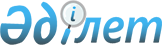 Об определении сроков предоставления заявки на включение в список получателей субсидий по каждому виду субсидируемых приоритетных сельскохозяйственных культур в 2016 году
					
			С истёкшим сроком
			
			
		
					Постановление акимата Созакского района Южно-Казахстанской области от 6 декабря 2016 года № 408. Зарегистрировано Департаментом юстиции Южно-Казахстанской области 7 декабря 2016 года № 3901. Срок действия решения - до 1 января 2017 года      В соответствии с пунктом 10 Правил субсидирования повышения урожайности и качества продукции растениеводства, стоимости горюче-смазочных материалов и других товарно-материальных ценностей необходимых для проведения весенне-полевых и уборочных работ, путем субсидирования производства приоритетных культур и стоимости затрат на возделывание сельско-хозяйственных культур в защищенном грунте, утвержденных приказом исполняющего обязанности Министра сельского хозяйства Республики Казахстан от 27 февраля 2015 года № 4-3/177 (зарегистрирован в Реестре государственной регистрации нормативных правовых актов под № 11094), акимат Созакского района ПОСТАНОВЛЯЕТ:

      1. Определить сроки предоставления заявки на получение субсидий на повышение уражайности и качества продукции растениеводства, стоимости горюче-смазочных материалов и других товарно-материальных ценностей, необходимых для проведения весенне-полевых и уборочных работ, путем субсидирования производства приоритетных культур и стоимости затрат на возделывание сельскохозяйственных культур в защищенном грунте для включения в список сельскохозяйственных товаропроизводителей по каждому виду субсидируемых приоритетных сельскохозяйственных культур в 2016 году согласно приложению.

      2. Контроль за исполнение настоящего постановления возложить на заместителья акима Созакского района Б.Алмаганбета.

      3. Настоящее постановление вводится в действие со дня его первого официального опубликования и распространяется на правоотношения возникшие с 24 октября 2016 года.

 Сроки предоставления заявки на получение субсидий на повышение уражайности и качества продукции растениеводства, стоимости горюче-смазочных материалов и других товарно-материальных ценностей, необходимых для проведения весенне-полевых и уборочных работ, путем субсидирование производства приоритетных культур и стоимости затрат на возделывание сельскохозяйственных культур в защищенном грунте для включения в список сельскохозяйственных товаропроизводителей по каждому виду субсидируемых приоритетных сельскохозяйственных культур в 2016 году
					© 2012. РГП на ПХВ «Институт законодательства и правовой информации Республики Казахстан» Министерства юстиции Республики Казахстан
				
      Аким района

М. Исаев
Приложение к постановлению
акимата Созакского района
от "6" декабря 2016 года № 408№

Наименование приоритетных сельско-хозяйственных культур

Сроки приема заявок

1.

Зерновая кукуруза

с 24 октября по 25 декабря 2016 года

2.

Масличные культуры (сафлор, подсолнечник)

с 24 октября по 25 декабря 2016 года

3.

Масличные культуры за 1 тонну продукции

с 24 октября по 25 декабря 2016 года

4.

Картофель

с 24 октября по 25 декабря 2016 года

5.

Овощные и бахчевые культуры открытого грунта

с 24 октября по 25 декабря 2016 года

6.

Овощные и бахчевые культуры открытого грунта возделываемый с приминением систем капельного орошения промышленного образца

с 24 октября по 25 декабря 2016 года

7.

Кормовые культуры первого года сева

с 24 октября по 25 декабря 2016 года

8.

Овощи защищенного грунта в теплицах промышленного образца

с 24 октября по 25 декабря 2016 года

9.

Овощи защищенного грунта в фермерских теплицах

с 24 октября по 25 декабря 2016 года

